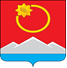 АДМИНИСТРАЦИЯ ТЕНЬКИНСКОГО ГОРОДСКОГО ОКРУГАМАГАДАНСКОЙ ОБЛАСТИП О С Т А Н О В Л Е Н И Е        31.03.2021 № 95-па                 п. Усть-ОмчугО внесении изменений в постановление администрации Тенькинского городского округа Магаданской области от 30 мая 2016 года № 291-па «Об утверждении Реестра муниципальных услуг»В соответствии с Федеральным законом от 04 декабря 2007 года № 329-ФЗ «О физической культуре и спорте в Российской Федерации», приказом Министерства спорта Российской Федерации от 20 февраля 2017 года № 108 «Об утверждении положения о Единой всероссийской спортивной классификации», администрация Тенькинского городского округа Магаданской области  п о с т а н о в л я е т:Реестр муниципальных услуг, предоставляемых органами местного самоуправления муниципального образования «Тенькинский городской округ» Магаданской области, утвержденный приложением № 1 к постановлению администрации Тенькинского городского округа Магаданской области от 30 мая 2016 года № 291-па «Об утверждении Реестра муниципальных услуг» дополнить следующими строками:«                                                                                                                ».2. Контроль исполнения настоящего постановления оставляю за собой. 3. Настоящее постановление подлежит официальному опубликованию (обнародованию).08 01 01 0032Присвоение квалификационных категорий спортивных судей «спортивный судья второй категории» и «спортивный судья третьей категории» Сектор физической культуры, спорта и туризма администрации Тенькинского городского округа08 01 01 0032Присвоение спортивных разрядов «второй спортивный разряд» и «третий спортивный разряд»Сектор физической культуры, спорта и туризма администрации Тенькинского городского округаИ. о. главы Тенькинского городского округаЕ.Ю. Реброва